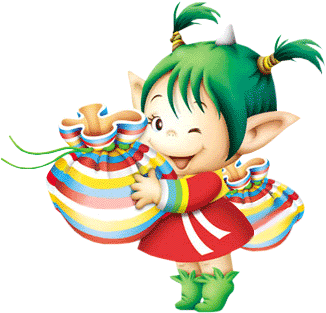 JÍDELNÍČEK ZAMĚSTNANCI  TUŘANY                         24. 6. – 28. 6. 2019 Pondělí         Polévka: hovězí vývar s tarhoňou (1a,9)  24. 6.             Hl. jídlo: nudle s mákem, tvarohem (1a,7)…………………………………………………………………………………………………………………………………………… Úterý          Polévka:  rybí se zeleninou (1a,4,7)  25. 6.          Hl. jídlo: pečená kuřecí stehna, brambory, zeleninový salát (1a,7)…………………………………………………………………………………………………………………………………………… Středa        Polévka: z vaječné jíšky (1a,3)  26. 6.           Hl. jídlo: vepřová játra na cibulce, rýže (1a)                         ……………………………………………………………………………………………………………………………………………Čtvrtek         Polévka: kapustová (1a)  27. 6.           Hl. jídlo: zapečené těstoviny s uzeným masem (1a,3,7)……………………………………………………………………………………………………………………………………………Pátek          Polévka: pohanková se zeleninou (1a,9) 28. 6.           Hl. jídlo: vepřová pečeně, bramborový knedlík, zelí (1a)……………………………………………………………………………………………………………………………………………Obsahuje alergeny: viz pokrmZměna jídelníčku vyhrazena!Přejeme dobrou chuť!Strava je určena k okamžité spotřebě!